DDI Longterm Infrastructure Manifesto: Outline as of 25 October, 2016Overview (Jared, Katja)MotivationPurposeBenefitsBenefits to achieve in the infrastructure system: (& other goals)Automate capture of metadata (reduced costs and time)Capture better/more complete metadataEnable new data discovery and analysis toolsNew data harmonization, comparison and combination toolsSystems that can be used/across organizations; Transparency across organizations across or w/in stages of the life cycleEncourage interoperability and comparability across studies, domains, and countriesInfrastructure for small scale w/o benefits to overheadLower cost of using/entry into DDI infrastructure (barriers to entry)Faster and more efficient research/data collection design designReproducibilityCredit for producing items in the life cycleIncreased use of DDI; tool that’s used at (and enhances) all stages of research w/in  infrastructurePurpose: support discovery, analysis, preservation, harmonization, reuse to enable future research more easilyInclusions and exclusions; can incorporate variety of observational data while intersecting with/relying up on other standards as appropriateMulti-lingual and multi-country environmentWhat this document is not/caveatsVision for long term infrastructure for the social sciences (George)Example use case: Survey design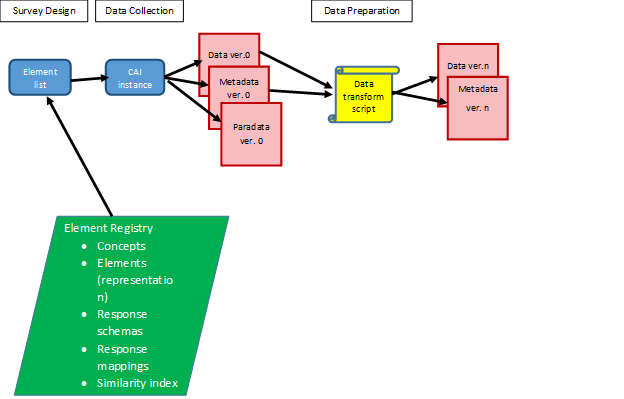 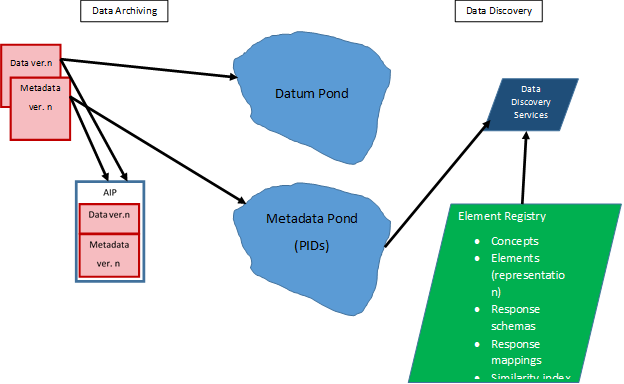 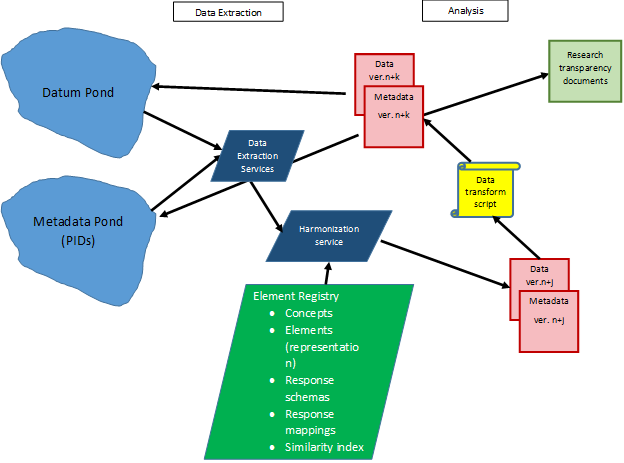 Integrating DDI into the Data LifecycleElement registryInstrument Design Data transformationArchivingData DiscoveryData extractionData mergeData analysisLifecycles of other data types Administrative data (Katy?)Other data with existing metadata standards (e.g. EHR)Other object types: images, text, video, etc.Stakeholders (Katy) (includes types (T), needs (N)Data producers:Research, administrative, other; academic, government, otherT: Large-scaleT: Survey designersT: Academic and governmentN: Re-use of existing survey componentsN: Design new survey componentsN: enable changes in measurement while maintaining comparability over timeN: ability to integrate various types of measures (biometric, open-ended responses, etc.)T: Survey operationsT: may/may not be one and the same as survey designersT: Academic, government, and commercialN: ease of receipt of requirements from designersN: Reproducibility/transparency (incl. ability to track their work)N: Greater efficiency in doing their researchN: demonstrating use and impact of the data they produceN: Discoverability of their dataT: Small-scaleN: Ability to document their research/create metadata as they do their work w/minimal additional cost of using DDI (i.e., integrating into existing tools they use)N: Reproducibility/transparency (incl. ability to track their work)N: Greater efficiency in doing their researchN: demonstrating use and impact of the data they produceN: Discoverability of their dataData subjects/survey participantsN: confidentialityN: demonstration of public benefit resulting from their participationData repositoriesT: broad, specialized, archives, self-publishing platformsN: provide access to data at various levels (given issues of licensing and confidentiality)N: Enable discovery and analysis by end-users; incl. enable discovery in tools beyond their own catalogs (e.g., virtual metadata pond, but also linking data and publications)N: Preservation (for some)N: Richer metadata accompanying deposits, as well as more to be added/tracked throughout their workflows (which will improve ease/speed of processing pipeline and provide a higher-quality product)N: demonstrating use and impact of the data they make availableN: ability to build upon/learn from the work/systems/tools that others have done to better leverage resourcesData users:: Secondary data users (note: includes academia and beyond (public sector, non- and for-profits, etc.) and people with various levels of skill and expertiseN: Discovery (known-item and by features (topic, time, geography, etc.)) across multiple data sources and repositories; includes discovery at the variable levelN: Analysis (remote and on desktop) (given varied skill levels)N: Linking and combining datasets from different sources (esp. in new ways)N: Comparing change (over time, geography, etc.)N: Reproducibility/transparency (incl. ability to track their work)N: Using data as part of teaching research methods[placeholder for referencing data producers as data users as well]Funding agenciesLarge-scale national agenciesNational Science Foundation (NSF)National Institutes of Health (NIH)Deutsche Forschungsgemeinschaft (DFG)Economic and Social Research Council (ESRC), and potentially others, within the broader umbrella for Research Councils (Department for Business, Energy and Industrial Strategy)Swiss National Science Foundation (SNF)Swiss Commission for Technology and Innovation (CTI)Fill in others here; especially international examplesLarge-scale international agenciesEuropean Commission (EC) - especially Horizon 2020 and Eurostars programOrganisation for Economic Co-operation and Development (OECD)World BankMinistriesPrivate Research FoundationsAlfred P. Sloan FoundationWellcome Trust (esp. as relates to biomedical)Fill in others hereOther Government Institute of Museum and Library ServicesOther    Universities Other standards:N: having DDI complement their standard by documenting aspects they don’t cover(DDI) Tool/service developers (often would live in one of the aforementioned stakeholder organizations):N: Having their tools widely known and adoptedN: Awareness of other tools upon which they can buildN: Finding collaborators to co-create tools when a need is shared by multiple organizationsN: Long-term hosting and maintenance of toolsMembers of the public:N: to gain a benefit for society from data gathered and usedOther communitiesServices and Tools (Ingo)Instrument design Data creationDocumentation toolsNeed to define format for Datum PondNeed to define format for Metadata Pond (PIDs)Tools needed for Element RegisterSubmissionCurationDiscoverySurvey DesignStrategies for realizing the visionBuilding on existing tools and projectsUtilizing related standardsResearch and demonstration projectsHow to engage stakeholders Next stepsGrant application componentsPublicationsCoordination